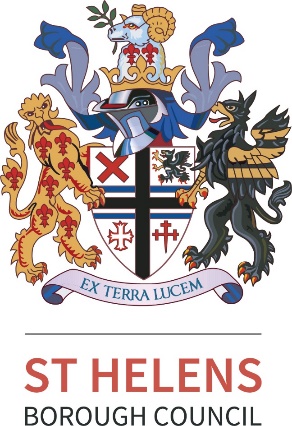 Group Exemption Included in your application should beGroup Exemption ApplicationCopy of Chaperone’s Licences	3. Copy of Safeguarding Policy*N.B Only children that reside in the St Helens Borough can be included on the applicationInformation on ST HELENS Children taking part in a performance without a licence, in accordance with 
Section 37(3)(a)(b) of THE CHILDREN and Young Person’s Act 1963Please Note:  The Act and Regulations contain no provision under which absences from school may be authorised for an unlicensed performanceChaperone’s  (1 per 12 children)* A copy of the licence is required with the application Enhanced CRB Helpers (These must be under the supervision of a Licensed Chaperone)     *Parents who do not hold an Enhanced CRB can ONLY supervise their own children. Do you have a Child Protection/Safeguarding Children’s Policy?	 Yes/ NoIf you do please send a copy with your application. If not please contact the office for guidance. I, the undersigned, hereby certify that the above statement is correct to the best of my knowledge and belief.Name (printed)……………………………………………………………………	Signature………………………………………………..Name of Organisation…………………………………………………………………………………………………………………………Address……………………………………………………………………………………………………………………………………………………………………………………………………………………………………………………………………………………………..Email address………………………………………………………………………………………………………………………………….Daytime Contact Number ……………………………………………………………Date………………………………………………….This form, duly completed, should be sent to, childlicence@sthelens.gov.uk at least 21 days before the performance takes placeTel: 01744 673356Parental Consent FormPARENT: I declare that the above information is accurate and true in accordance with The Children (Performance and Activities) (England) Regulations 2014 and The Children & Young Person’s Act 1963.Signature: …………………………………………………………………………………………………… Print Name: ………………………………………………………………………………………………..Relationship to Child: ………………………………………………………………………………………. Date : ………………………………………………………………………………………………………….Name of Performance:Type of Performance (Dance, Singing etc):Date(s) and Time(s) of Performance:Performance Venue:Name of Body Organising the Performance(s):Will a charge be made for Admission?:If so, to what purpose will the proceeds be put?:details of person who is responsible for the event. (name, address and telephone number) Name of childD.O.B.genderAddressACADEMIC SCHOOLNO. OF LICENSED AND UNLICENSED PERFORMANCES IN LAST 6 MONTHS PARENTS CONSENT AND MEDICAL DECLARATION OBTAINED          YES/NOName of ChaperoneAuthority they are registered withDate licence expiresName of HelperEnhanced CRB Registration NumberDate of ExpiryName of ChildDate of BirthAddress and Telephone NumberSchool AttendedWill your child be required to take any time off school for rehearsals and / or performances?Yes / NoIs your child fit and healthy to participate in this production?NB: Consideration should be given to the child’s health and tiredness levels and their ability to attend school and undertake school and homework as usual.Does your child suffer from any medical conditions that the organisers should be aware of?Does your child carry medication?Where is this medication kept?Do you give permission for your child to take part in this performance?Do you agree to supervise your child for the duration of the whole of the performance or agree for your child to be under the supervision of a licensed chaperone?  Has the child taken part in any other performance(s) (for the named production company or any other including tv / film work, theatre, dance / stage school performances, sport, modelling or casting agency work) in the six months before the commencement of this production?If YES please include details including exact  dates / venue)  